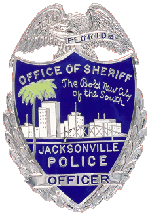 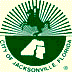 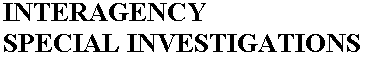 WASTE TIRE DEALER/GENERATOR REPORTFOR THE MONTH OF  201.  DEALER   	     	ADDRESS        	PHONE         	FAX  2.  TOTAL NUMBER OF WASTE TIRES GENERATED: (If no tires were generated this month, enter a “0” or “none”)  Automobile #  		b. Truck #  		c. All Other #NUMBER OF WASTE TIRES PICKED UP BY LICENSED WASTE TIRE TRANSPORTERS(If no tires were picked up this month, enter a “0” or “none”.  List the name of company transporting and the dates of pickup)LICENSED                        	DATE		CITY       	# AUTO   	# TRUCK    # OTHERTRANSPORTER 	PICKED    	LICENSE            TIRES            TIRES      	TIRES                           		UP         	NUMBERNAME OF PEST CONTROL COMPANY			DATE OF SERVICE(If  tires were stored in-side facility or container please insert  N/A- All Tires Stored Inside)I hereby certify that the tire count shown above is true and correct.PRINT NAME  TITLE   DATE SIGNATURENOTE:  This report is DUE NO LATER THAN THE 20th of EVERY MONTH for the PREVIOUS calendar month. ALL ITEMS MUST BE COMPLETED.  An incomplete report will be treated as NO REPORT SUBMITTED FOR THE MONTH.FAX TO: (904) 381-1112 OR Mail to:	Waste Tire Enforcement Officer 						Interagency Special InvestigationsFor questions regarding this form,		1031 Superior Stcall:  (904)255-7519 			        Jacksonville, Florida  32254			Rev. 3/13	